…………………………………........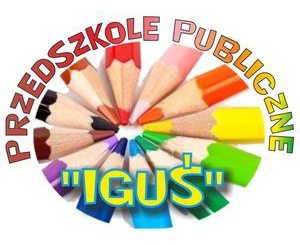 (imię i nazwiska rodziców/opiekunów)……………………………………….(imię i nazwisko dziecka)……………………………………….(telefon kontaktowy)	OŚWIADCZENIE RODZICAMy, rodzice/opiekunowie prawni dziecka …………………………………………….(imię i nazwisko dziecka)uczęszczającego do Przedszkola Publicznego „IGUŚ” w ………………………. oświadczamy, że dziecko, które przyprowadzamy do przedszkola, jest zdrowe.                           Żaden z członków rodziny (we wspólnym gospodarstwie domowym) nie przebywa na kwarantannie. Zobowiązujemy się do natychmiastowego poinformowania przedszkola                      o zmianie sytuacji epidemiologicznej dotyczącej dziecka i rodziny.Oświadczamy również, że zdając sobie w pełni sprawę z możliwego zagrożenia chorobowego dla zdrowia i życia powodowanego SARS-CoV-2, jakie jest związane z korzystaniem                        z placówek wychowania przedszkolnego w obecnym stanie epidemicznym, dobrowolnie i na własną odpowiedzialność wyrażamy zgodę na objęcie naszego dziecka opieką w przedszkolu.                  Nie będziemy zgłaszać jakichkolwiek roszczeń dotyczących ewentualnego zachorowania dziecka, czy członków naszej rodziny na COVID-19, które mogłoby być związane z pobytem w tej placówce.Deklarujemy pełne zastosowanie się do Wytycznych zawartych w w/w dokumencie MEN, GIS, MZ oraz zgodę na realizowanie tych zaleceń przez placówkę  a także podporządkowanie się poleceniom dyrekcji i opiekunów przedszkola w tym zakresie.Oświadczamy, że jesteśmy świadomi odpowiedzialności karnej za poświadczenie nieprawdy.     data…………………………………………………………………                	…………………………………  (czytelny podpis rodzica/opiekuna)	          (czytelny podpis rodzica/opiekuna)